Проведи волнистую линию так, чтобы гласные остались сверху, а согласные — снизу.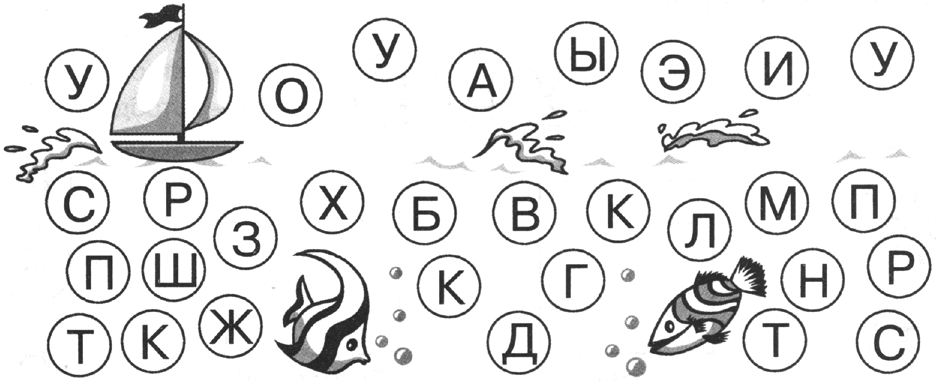 Чего больше — гласных или согласных? Допиши буквы так, чтобы в каждой строчке гласных и согласных стало поровну.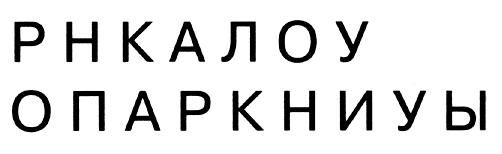 Подчеркни буквы, которые нужны тебе для составления слов: дом, лук.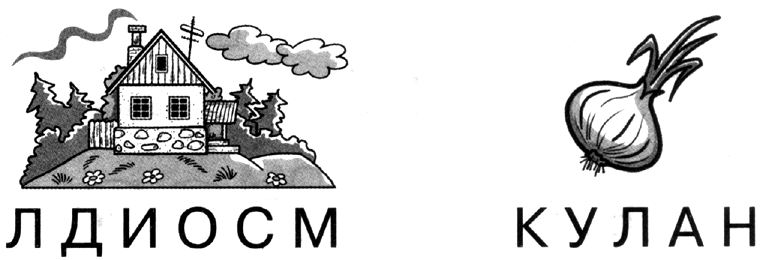 Каждое слово написано своим шрифтом, найди и прочитай слова.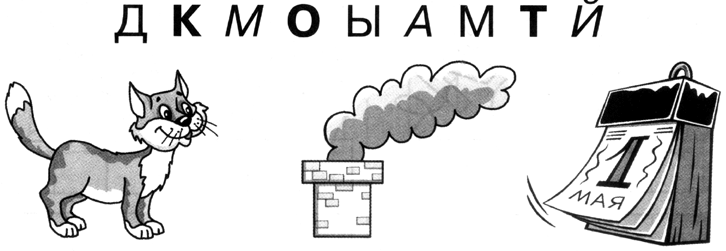 Найди неправильные отражения и составь из них слово.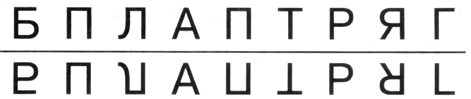 Найди буквы среди цифр и прочитай слова.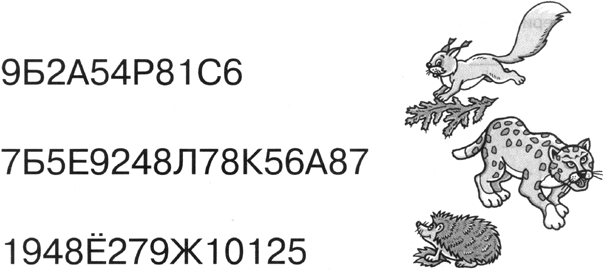 Распутай слово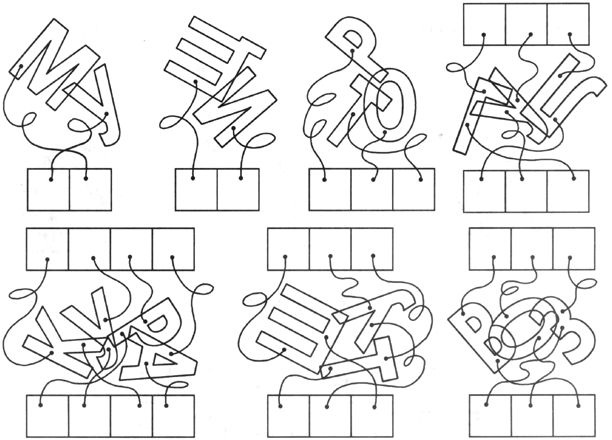 Буквы в слове уменьшаются.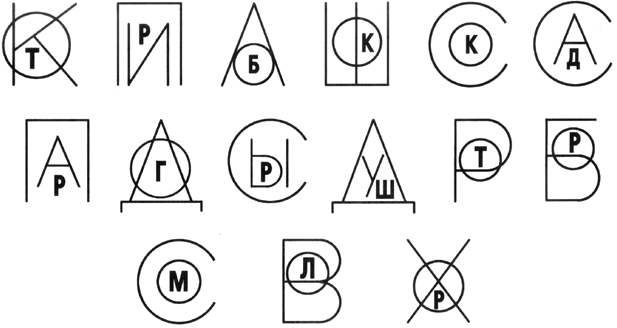 Буквы в слове увеличиваются.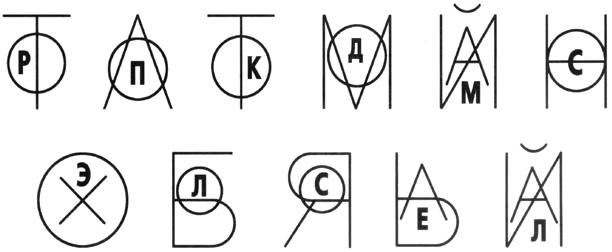 Рассмотри пары картинок, найди и объясни, чем они отличаются.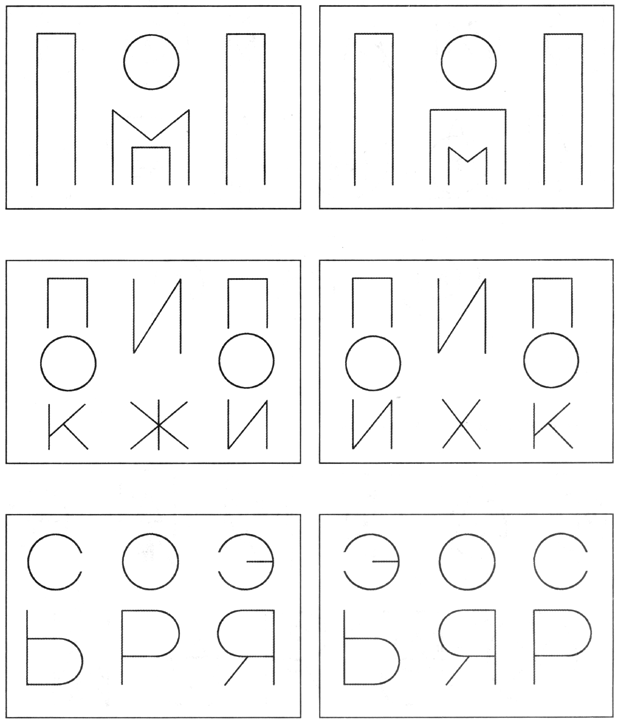 Найди и выпиши все большие буквы и составь слово, найди и выпиши все маленькие буквы и составь слово. 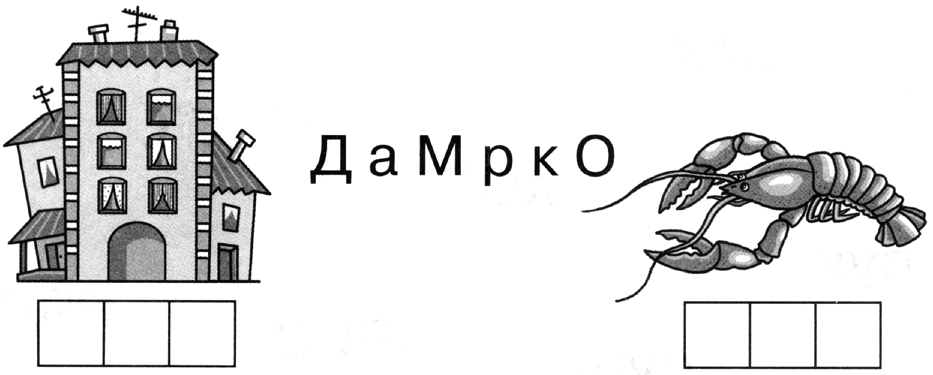 Найди все большие белые буквы, все большие чёрные буквы, все маленькие белые, все маленькие чёрные и составь из них слова. 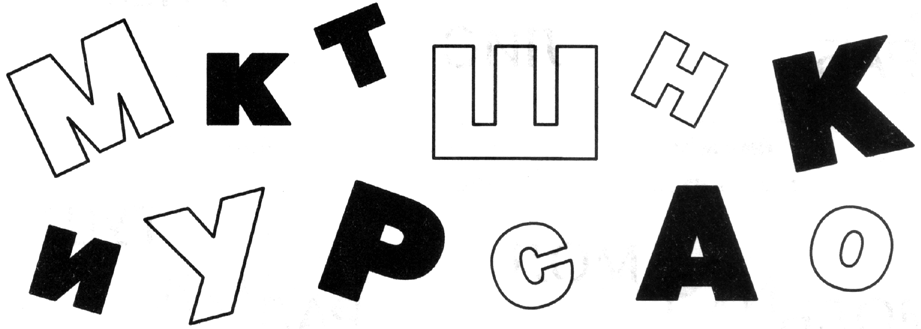 Переложи кольца пирамидки так, чтобы образовалось новое слово. 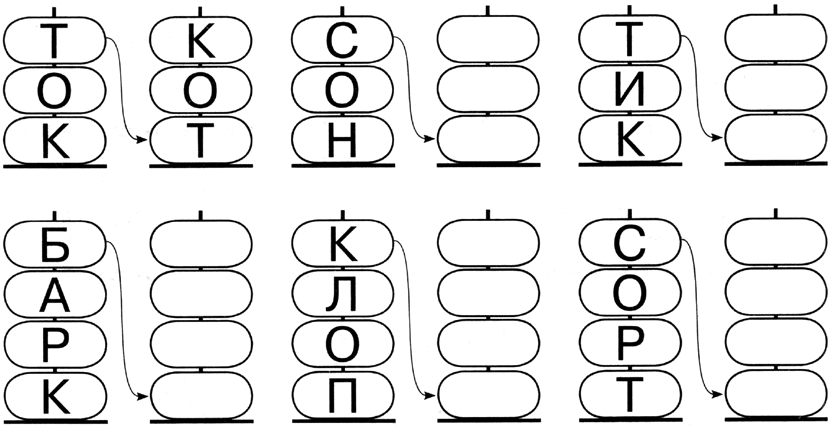 Соедини линией букву с той клеточкой, где она должна стоять, чтобы получилось название картинки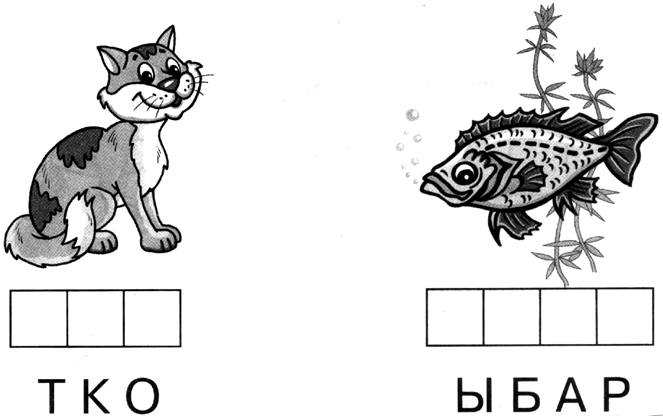 Допиши недостающие буквы так, чтобы половинки домино стали одинаковыми.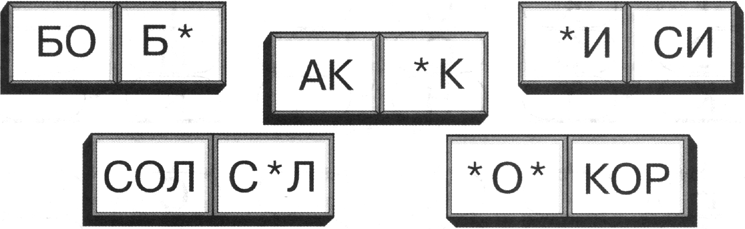 Назови только те буквы, которые расположены посередине. Составь из них слово.		Назови только те буквы, которые расположены слева. Составь из них слово.Назови только те буквы, которые расположены справа. Составь из них слово.Соедини получившиеся слова с картинками.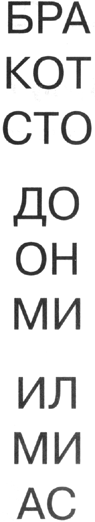 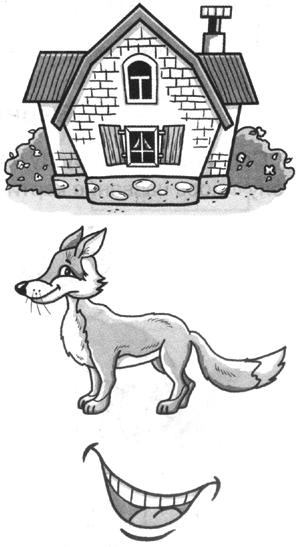 Напиши букву С (в клетке с точкой), потом — О, в конце—К.	Напиши букву О (в клетке с точкой), перед ней — С, после неё — М.Напиши букву Р (в клетке с точкой), перед ней — О, перед О — Б.В слове 4 буквы. Первая — О, последняя — А, перед А — Ц, после О — В.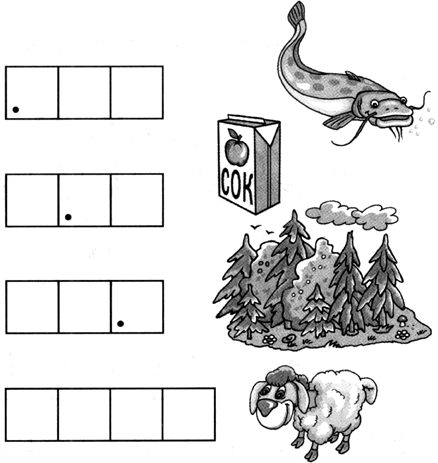 На каждом кубике — буквы одного слова, на каждой грани кубика — одна буква. Напиши в клетках внизу те буквы, которые не видны.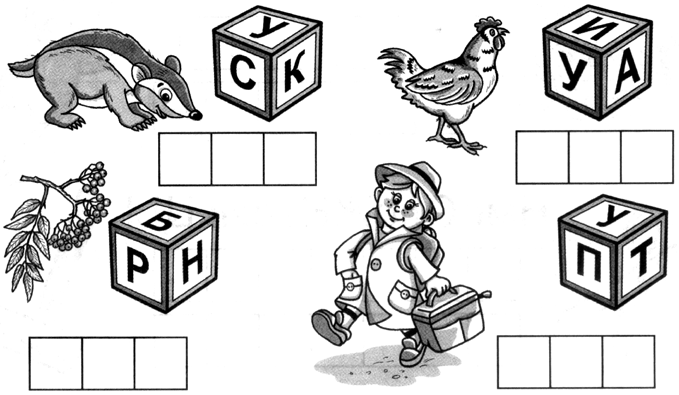 Составь из этих букв два слова: одно из больших, другое из маленьких букв.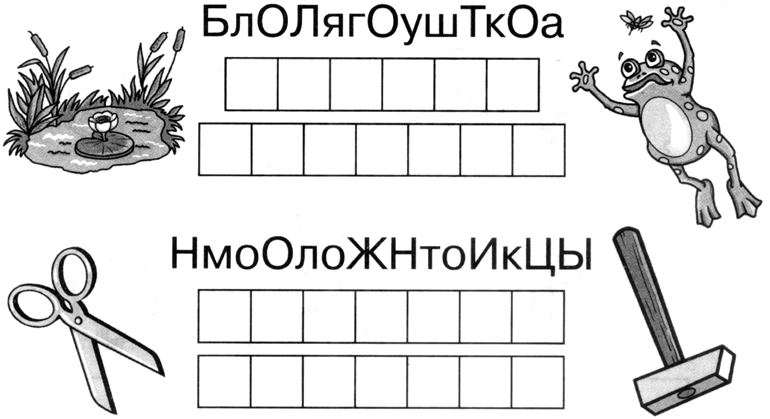 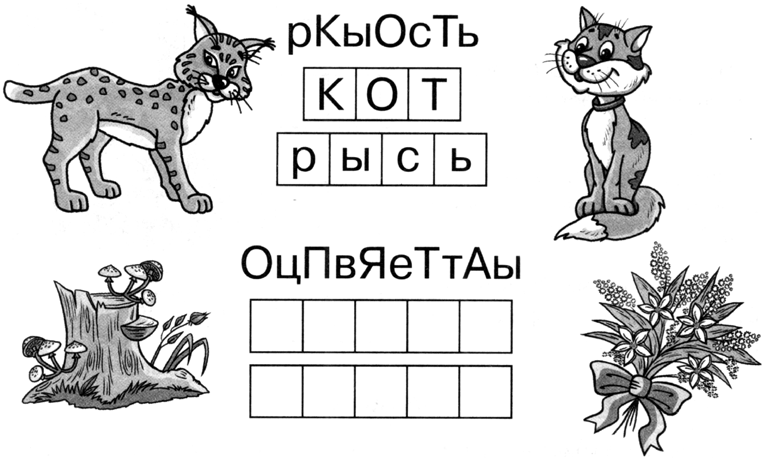 Вставь в пропущенные клетки гласные. У каждого кроссворда — свой гласный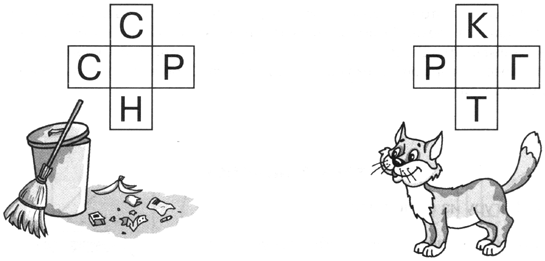 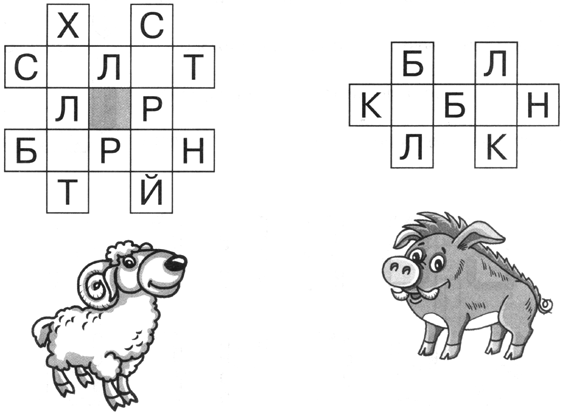 Подчеркни «правильные» буквы и прочти слово.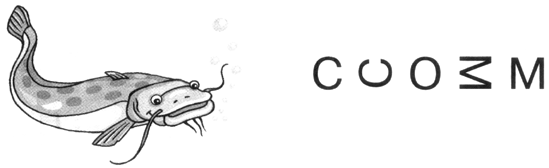 Исправь одну букву и прочти слово.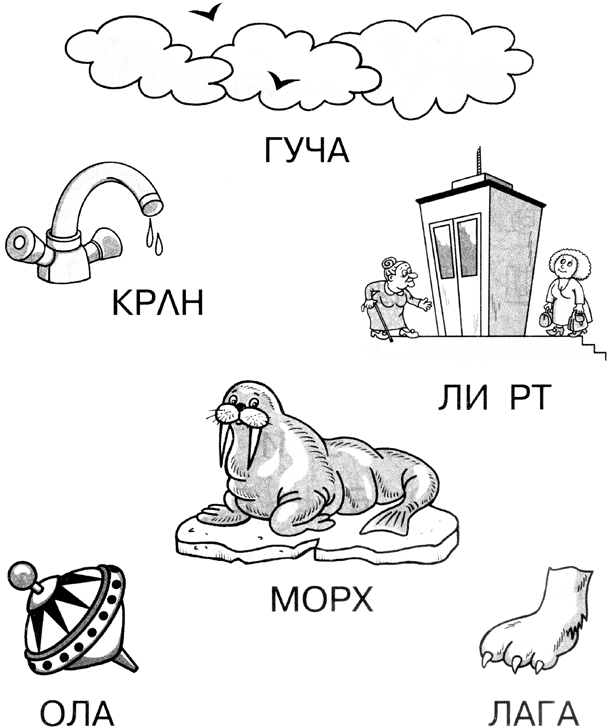 Какие буквы можно получить, если по разному пришить пуговки?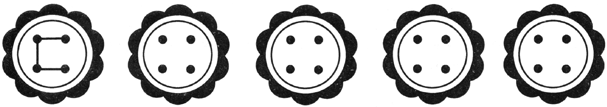 Какие буквы ты видишь?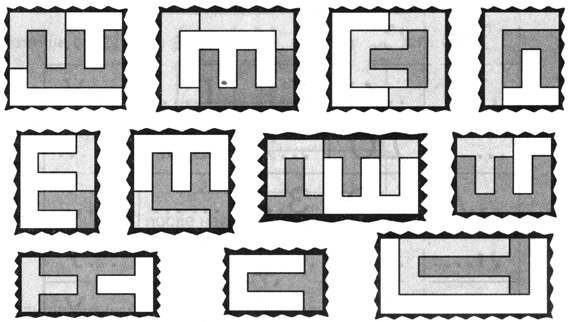 Подчеркни правильные и зачеркни неправильные буквы.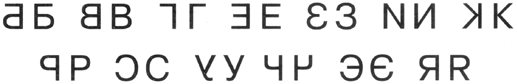 Найди закономерность и вставь буквы. 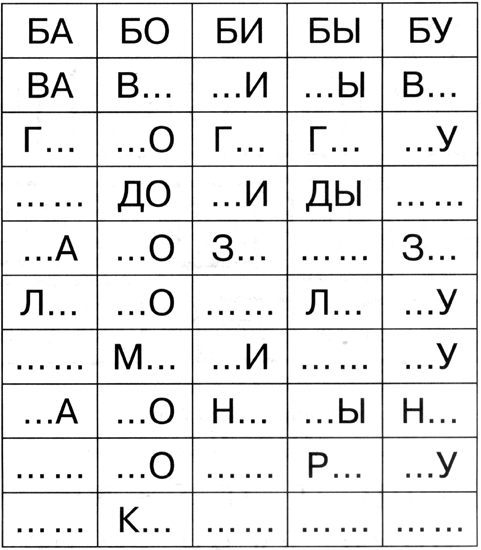 Напиши буквы С и Л (начинаем всегда с отмеченных точками клеток). После каждой напиши слог КАНапиши буквы О и Б, перед каждой напиши слог БА. 	 	.	 	 	.Напиши буквы П и Н, перед каждой напиши слог КА. 	 	.	 	 	.Напиши букву С, перед нею напиши два раза слог КО. 	 	 	 	.Напиши букву Я, перед нею напиши два раза слог ЛИ. 	 	 	 	.Напиши букву Б, после неё напиши два раза слог АННапиши буквы А и С, между ними напиши два раза слог НА 	 	 	 	.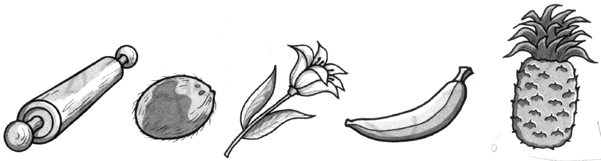 Раскрась только тех зверей, в названии которых один слог.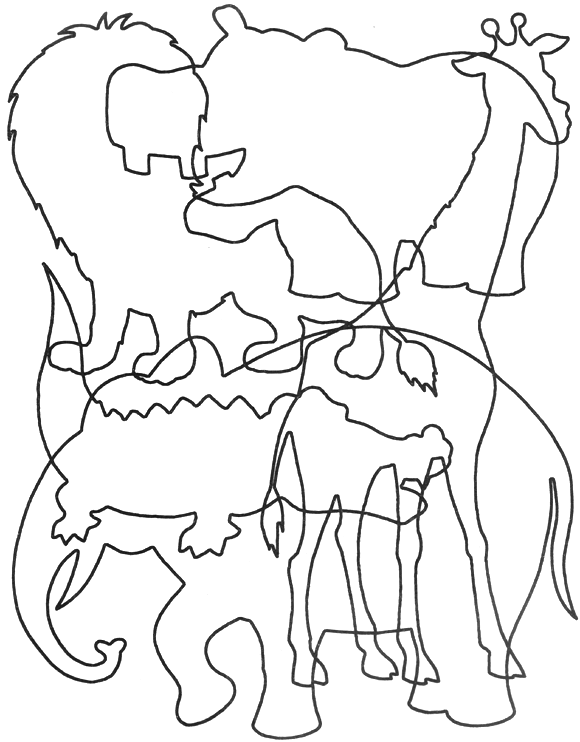 Раскрась только те фрукты, в названии которых два слога. 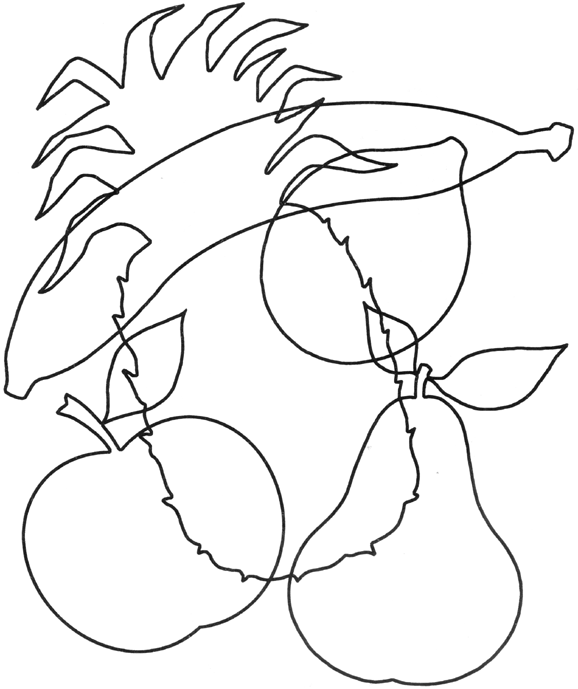 Раскрась только те овощи, в названии которых три слога.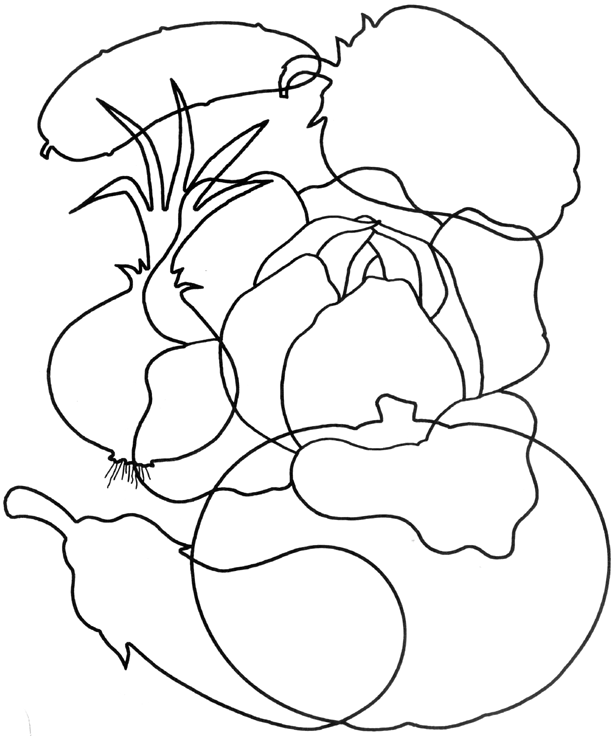 ○○○○○○○○○○○○